Протокол №3 районного конкурса чтецов « Детство - чудесная страна»                                                                                                      Дата проведения:   19 октября  2016 годаМесто проведения:  СП «Дом детского творчества» ГБОУ СОШ №1 «ОЦ» с. Большая Глушица Члены комиссии:Галина Валентиновна Пикало – учитель начальных классов ГБОУ СОШ «ОЦ» с.АлександровкаСветлана Владиславовна Дашевская – учитель русского языка и литературы  ГБОУ СОШ №1 «ОЦ» им.В.И.Фокина с.Большая ГлушицаЕлена Алексеевна Елистратова – учитель русского языка и литературы ГБОУ ООШ с.Новопавловка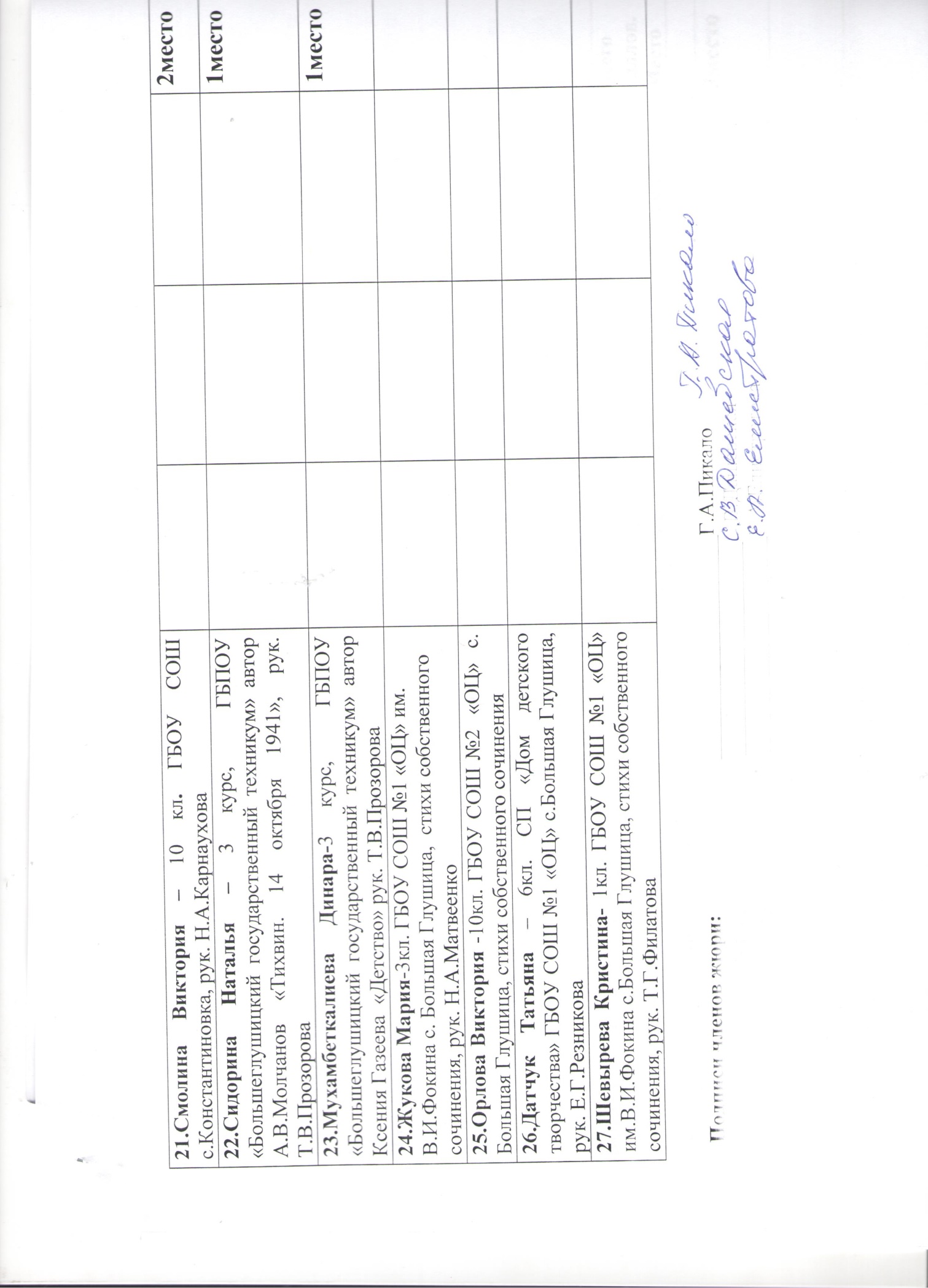 Фамилия, имя участникаТехническое мастерство исполненияПолнота раскрытия темыТворческий характер исполненияВсего баллов.Место1-4 класс   1 возрастная категория1.Прилепкина Виктория- 9лет, ГБОУ СОШ №2  «ОЦ»  с. Большая Глушица, В.Степанов  «Белый терем, зимний лес»,  Г.В.Объедкова 3место2.Солдатов Даниил- 9лет, 4кл. ГБОУ ООШ с. Малая Глушица, Светлана Карпук  «Взрослым о детстве», О.И.Горбачева3.Голубцов Артем- 3кл. ГБОУ СОШ с.Константиновка, рук. В.Н. Смолина4.Сиднина Виктория- 3кл.ГБОУ СОШ №1 «ОЦ» им. В.И.Фокина с. Большая Глушица, Б.Заходер «Никто», рук. Н.А.Матвеенко1место5.Немова Дарья - 4  кл. ГБОУ СОШ «ОЦ» с.Александровка, автор Светлана Карпук «Берегите своих детей!», рук. Г.В.Пикало3место6.Растяпина Дарья-  лет,    кл.ГБОУ СОШ «ОЦ» с.Александровка, автор Светлана Карпова «Чудо лекарство» ,  рук. Г.В.Пикало3место7.Тюлигенова Алтынай -1кл.ГБОУ ООШ с.Новопавловка,   А.Барто   «Котята», рук. И.А.Матвеенко2место8.Худякова Ксения- 4кл. СП «Дом детского творчества» ГБОУ СОШ №1 «ОЦ» с.Большая Глушица.  «Мальчик с ежами» рук. А.Р.Ирмагамбетова1место5-9 класс 2 возрастная категория9.Легостаева Александра – 5кл. ГБУ СОШ «ОЦ» пос. Фрунзенский,  И. Гумилев, «Детство» рук. М.Н. Самаркина3место10.Романцов Николай – 8кл. ГБОУ СОШ №2  «ОЦ»  с. Большая Глушица,  И.Суриков  «Детство», рук.  Л.А.Резникова1место11.Чогонов Павел-  9кл. ГБОУ СОШ №2  «ОЦ»  с. Большая Глушица,  С.Парамонов «Помнишь детство свое?» , рук. О.В.Кузнецова1место12.Кузьмин Данила-13лет, 7кл. ГБОУ ООШ с.Новопавловка, И.Суриков, «Детство», рук. Е.А.Елистратова3место13.Бугрова Дарья –5кл. ГБОУ СОШ с.Константиновка, рук. Т.В.Вязанкина3место14.Галяутдинов Рустам- 8кл. ГБОУ СОШ «ОЦ» п.Южный, автор Светлана Карпук, «Берегите своих детей», рук. С.В.Скворцова15.Володина Дарья- 5кл. ГБОУ СОШ «ОЦ» п.Южный, автор Марина Цветаева «Мирок», рук. С.В.Скворцова3место16.Нифонтова Вера – 8кл, ГБОУ ООШ с.Мокша, Э.Асадов, «Не ругайте детей», рук. Т.М.Немцова17.Некипелова Екатерина – 6кл. ГБОУ СОШ №1 «ОЦ» им. В.И.Фокина с. Большая Глушица, Н.Гумилев «Детство», рук. С.В.Дашевская2место18.Курышева Анастасия -9кл. ГБОУ СОШ №1 «ОЦ» им. В.И.Фокина с. Большая Глушица,  С.Михалков «Спать», рук. С.В.Дашевская2место19. Стасенко Дмитрий- 7кл. СП «Дом детского творчества» ГБОУ СОШ №1 «ОЦ» с.Большая Глушица Николай Скрибицкий «Весна и детство», рук. А.Р.Ирмагамбетова20.Жданов Артем- 6кл. ГБОУ СОШ «ОЦ» с.Александровка,автор Татьяна Розенталь «Беззаботное детство», рук. Е.А.Афанасьева10-11  класс 3 возрастная категория